ΠΕΡΙΟΧΗ ΠΟΥ ΠΑΡΕΧΕΤΑΙ Η ΥΠΗΡΕΣΙΑ : ΕΓΚΑΤΑΣΤΑΣΗ ΕΠΕΞΕΡΓΑΣΙΑΣ ΛΥΜΑΤΩΝ (Ε.Ε.Λ.) ΚΙΣΣΑΜΟΥΑΡΙΘΜΟΣ ΜΕΛΕΤΗΣ:  31/2018ΜΕΛΕΤΗ :ΥΠΗΡΕΣΙΕΣ  ΣΥΝΤΗΡΗΣΗΣ ΜΟΝΙΜΩΝ ΕΓΚΑΤΑΣΤΑΣΕΩΝ ΚΑΙΑΠΟΚΑΤΑΣΤΑΣΗΣ ΒΛΑΒΩΝ ΣΤΗΝ Ε.Ε.Λ. ΚΙΣΣΑΜΟΥΠΕΡΙΕΧΟΜΕΝΑΤεχνική ΈκθεσηΕνδεικτικός ΠροϋπολογισμόςΣυγγραφή ΥποχρεώσεωνΥΠΗΡΕΣΙΑ : ΕΓΚΑΤΑΣΤΑΣΗ ΕΠΕΞΕΡΓΑΣΙΑΣ ΛΥΜΑΤΩΝ (Ε.Ε.Λ.) ΚΙΣΣΑΜΟΥΤΕΧΝΙΚΗ ΕΚΘΕΣΗ1.	Αντικείμενο της εργασίαςΜε την παρούσα μελέτη προβλέπεται η ανάθεση της παροχής υπηρεσιών όσο αφορά τις υπηρεσίες άμεσης συντήρησης των Εγκαταστάσεων Επεξεργασίας Λυμάτων (Ε.Ε.Λ.) καθώς και στην άμεση αποκατάστασης βλαβών βάσει εκθέσεως που έχει συνταχθεί από τις χημικές μηχανικούς, στις οποίες έχουμε αναθέσει την παρακολούθηση της λειτουργίας της εγκατάστασης.  Ο Δήμος δεν διαθέτει μόνιμο ειδικευμένο προσωπικό , το  οποίο να αναλάβει άμεσα τις εργασίες αυτές, ώστε να υπάρχει απρόσκοπτη λειτουργία των εγκαταστάσεων και να αποφύγουμε οποιοδήποτε πρόβλημα το οποίο θα δημιουργούσε κινδύνους για την υγεία των πολιτών.2.	Τεχνική ΠεριγραφήΜε την παρούσα μελέτη προβλέπεται η συντήρηση και η αποκατάσταση βλαβών σε αεριστήρες, αντλίες, αναδευτήρες, γεννήτριες και συντήρηση λειτουργίας μονάδας αφυδάτωσης. Παρακάτω αναφέρονται οι εργασίες που θα πραγματοποιηθούν : Επισκευή επιφανειακών αεριστήρων (τύπου βούρτσας) στην Ε.Ε.Λ.Επισκευή αντλιών ανακυκλοφορίας στην Ε.Ε.Λ.Επισκευή αντλιών περίσσειας στην Ε.Ε.Λ.Επισκευή αντλιών στραγγισμάτων στην Ε.Ε.Λ.Εργασίες κάλυψης φρεατίου μερισμούΣυντήρηση  φρεατίου φόρτισηςΣυντήρηση αναδευτήρων αντλιοστασίων δικτύου αποχέτευσης Συντήρηση γεννητριών αντλιοστασίων δικτύου αποχέτευσηςΧΑΝΙΑ , ΜΑΙΟΣ 2018ΣΥΝΤΑΧΘΗΚΕ                                           ΕΛΕΧΘΗΚΕ                                     ΘΕΩΡΗΘΗΚΕΜΥΛΩΝΑΚΗ ΜΑΡΙΑ                     ΒΑΚΑΛΗΣ ΠΕΡΙΚΛΗΣ                    ΤΣΙΡΑΝΤΩΝΑΚΗΣ ΣΟΦΟΚΛΗΣΤοπογρ. Μηχανικός                  Πολιτικός Μηχανικός             Πολιτικός ΜηχανικόςΔ. ΚισσάμουΣΚΑΝΔΑΛΑΚΗΣ ΣΤΥΛΙΑΝΟΣΜηχανολόγος  ΜηχανικόςΔ. Κισσάμου	ΥΠΗΡΕΣΙΑ : ΕΓΚΑΤΑΣΤΑΣΗ ΕΠΕΞΕΡΓΑΣΙΑΣ ΛΥΜΑΤΩΝ (Ε.Ε.Λ.) ΚΙΣΣΑΜΟΥΕΝΔΕΙΚΤΙΚΟΣ ΠΡΟΫΠΟΛΟΓΙΣΜΟΣΗ πληρωμή της εργασίας θα γίνει από ΤΑΚΤΙΚΑ ΕΣΟΔΑ , προϋπολογισμού Δήμου Κισσάμου.ΧΑΝΙΑ , ΜΑΙΟΣ 2018ΣΥΝΤΑΧΘΗΚΕ                                           ΕΛΕΧΘΗΚΕ                                     ΘΕΩΡΗΘΗΚΕΜΥΛΩΝΑΚΗ ΜΑΡΙΑ                     ΒΑΚΑΛΗΣ ΠΕΡΙΚΛΗΣ                    ΤΣΙΡΑΝΤΩΝΑΚΗΣ ΣΟΦΟΚΛΗΣΤοπογρ. Μηχανικός                  Πολιτικός Μηχανικός             Πολιτικός ΜηχανικόςΔ. ΚισσάμουΣΚΑΝΔΑΛΑΚΗΣ ΣΤΥΛΙΑΝΟΣΜηχανολόγος  ΜηχανικόςΔ. Κισσάμου	   ΥΠΗΡΕΣΙΑ : ΕΓΚΑΤΑΣΤΑΣΗ ΕΠΕΞΕΡΓΑΣΙΑΣ ΛΥΜΑΤΩΝ (Ε.Ε.Λ.) ΚΙΣΣΑΜΟΥΣΥΓΓΡΑΦΗ ΥΠΟΧΡΕΩΣΕΩΝΆρθρο 1ο:  Αντικείμενο συγγραφήςΗ συγγραφή αφορά στην παροχή υπηρεσιών σχετικά με υπηρεσίες άμεσης συντήρησης των Εγκαταστάσεων Επεξεργασίας Λυμάτων (Ε.Ε.Λ.) καθώς και στην άμεση αποκατάστασης βλαβών που έχουν καταγραφεί από τις χημικές μηχανικούς, στις οποίες έχουμε αναθέσει την παρακολούθηση της λειτουργίας της εγκατάστασηςΗ ενδεικτική δαπάνη για τις εργασίες αυτές ανέρχεται στο ποσό των 31.300,00 Ευρώ μη συμπεριλαμβανομένου του Φ.Π.Α. 24%, η οποίες θα χρηματοδοτηθούν από τον τακτικό προϋπολογισμό του Δήμου Κισσάμου.Άρθρο 2ο:  Ισχύουσες διατάξειςΗ ανάθεση της εργασίας θα γίνει σύμφωνα με τις διατάξεις:Τις διατάξεις του Ν. 4412/2016 και ιδίως των άρθρων 116 και 117.Τις διατάξεις του άρθρου 209 (Προμήθειες - Υπηρεσίες - Μελέτες) του Ν. 3463/2006 (Φ.Ε.Κ. 114 Α΄ / 08-06-2006) «Κύρωση του Κώδικα Δήμων και Κοινοτήτων».Άρθρο 3ο  (Τρόπος ανάθεσης των υπηρεσιών)Η εκτέλεση των υπηρεσιών θα πραγματοποιηθεί σύμφωνα με τις διατάξεις του Ν.4412/2016 : Δημόσιες Συμβάσεις Έργων, Προμηθειών και Υπηρεσιών.Άρθρο 4ο : Συμβατικά στοιχείαΤα συμβατικά στοιχεία κατά σειρά ισχύος είναι:α. Η τεχνική έκθεσηβ. Ενδεικτικός προϋπολογισμός β. Η συγγραφή υποχρεώσεωνΆρθρο 5: Χρόνος εκτέλεσης των υπηρεσιώνΑπό την υπογραφή της σχετικής σύμβασης, και σε χρονικό διάστημα δύο (2) μηνών . Άρθρο 6ο : Υποχρεώσεις του εντολοδόχουΕίναι υποχρεωμένος:Άμεσα και εντός του συμβατικού χρόνου να εκτελεστούν οι παραπάνω υπηρεσίες ώστε να βελτιωθεί η λειτουργία στις Εγκαταστάσεις Επεξεργασίας Λυμάτων . Κισσάμου.            Άρθρο 7ο : Υποχρεώσεις του εντολέαΕίναι υποχρεωμένος για την παροχή όλων των μέσων και στοιχείων τα οποία κρίνονται απαραίτητα για την υλοποίηση της ανατιθέμενης εργασίας.Άρθρο 8ο: Ανωτέρα βίαΩς ανωτέρα βία θεωρείται κάθε απρόβλεπτο και τυχαίο γεγονός που είναι αδύνατο να προβλεφθεί έστω και εάν για την πρόβλεψη και αποτροπή της επέλευσης του καταβλήθηκε υπερβολική επιμέλεια και επιδείχθηκε η ανάλογη σύνεση. Ενδεικτικά γεγονότα ανωτέρας βίας είναι : εξαιρετικά και απρόβλεπτα φυσικά γεγονότα, πυρκαγιά που οφείλεται σε φυσικό γεγονός ή σε περιστάσεις για τις οποίες ο εντολοδόχος ή ο εντολέας είναι ανυπαίτιοι, αιφνιδιαστική απεργία προσωπικού, πόλεμος, ατύχημα, αιφνίδια ασθένεια του προσωπικού του εντολοδόχου κ.α. στην περίπτωση κατά την οποία υπάρξει λόγος ανωτέρας βίας ο εντολοδόχος οφείλει να ειδοποιήσει αμελλητί τον εντολέα και να καταβάλει κάθε δυνατή προσπάθεια σε συνεργασία με το άλλο μέρος για να υπερβεί τις συνέπειες και τα προβλήματα που ανέκυψαν λόγω της ανωτέρας βίας.Ο όρος περί ανωτέρας βίας εφαρμόζεται ανάλογα και για τον εντολέα προσαρμοζόμενος ανάλογα.Άρθρο 9ο: Αναθεώρηση τιμώνΟι τιμές δεν υπόκεινται σε καμία αναθεώρηση για οποιονδήποτε λόγο ή αιτία, αλλά παραμένουν σταθερές και αμετάβλητες.Άρθρο 10ο: Τρόπος πληρωμήςΓια την παροχή των παραπάνω υπηρεσιών η αμοιβή του εντολοδόχου καθορίζεται σε 38.812,00 ευρώ, συμπεριλαμβανομένου του ΦΠΑ 24%.Η καταβολή του ως άνω ποσού γίνεται ύστερα από έκδοση σχετικού δελτίου παροχής υπηρεσιών του εντολοδόχου και ανάλογα με την παράδοση των εργασιών.	Στο ποσό της αμοιβής συμπεριλαμβάνονται οι βαρύνοντες τον εντολοδόχο φόροι και βάρη. Η αμοιβή δεν 	υπόκειται σε καμία αναθεώρηση για οποιοδήποτε λόγο και αιτία και παραμένει σταθερή και αμετάβλητη 	καθ’ όλη την διάρκεια ισχύος της εντολής.            Άρθρο 11ο: Φόροι, τέλη, κρατήσεις	Ο εντολοδόχος σύμφωνα με τις ισχύουσες διατάξεις βαρύνεται με όλους ανεξαιρέτως τους φόρους, τέλη, 	δασμούς και εισφορές υπέρ του δημοσίου, δήμων και κοινοτήτων ή τρίτων που ισχύουν κατά την ημέρα 	του διαγωνισμού. Άρθρο 12ο: Λύση, Καταγγελία Σύμβασης, Έκπτωση ΑναδόχουΗ Αναθέτουσα Αρχή δικαιούται να καταγγείλει τη σύμβαση σε οποιαδήποτε από τις ακόλουθες περιπτώσεις:        1)        Αν ο ανάδοχος δεν υλοποιεί το έργο με τον τρόπο που ορίζεται στη σύμβαση, παρά τις προς τούτοοχλήσεις της Αναθέτουσας Αρχής. 2)        Αν ο ανάδοχος εκχωρεί τη σύμβαση χωρίς την άδεια της Αναθέτουσας Αρχής.  3)        Αν ο ανάδοχος πτωχεύσει, τεθεί υπό αναγκαστική διαχείριση ή εκκαθάριση, λυθεί ή ανακληθεί ηάδεια λειτουργίας του ή γίνουν πράξεις αναγκαστικής εκτελέσεως σε βάρος του, στο σύνολο ή σεσημαντικό μέρος των περιουσιακών του στοιχείων.  4)        Αν εκδοθεί τελεσίδικη απόφαση κατά του Αναδόχου για αδίκημα σχετικό με την άσκηση τουεπαγγέλματός του.Άρθρο 13ο: Επίλυση διαφορώνΤα συμβαλλόμενα μέρη θα καταβάλλουν κάθε δυνατή προσπάθεια για τη συναινετική και καλόπιστη διευθέτηση οποιασδήποτε διαφοράς, αμφισβήτησης ή απαίτησης που ενδέχεται να προκύψει από την εκτέλεση της παρούσας σύμβασης.Για την επίλυση των τυχόν διαφορών που θα προκύψουν κατά την εφαρμογή της σύμβασης, έχουν εφαρμογή οι διατάξεις του ισχύουσας νομοθεσίας.  ΧΑΝΙΑ , ΜΑΙΟΣ 2018ΣΥΝΤΑΧΘΗΚΕ                                           ΕΛΕΧΘΗΚΕ                                     ΘΕΩΡΗΘΗΚΕΜΥΛΩΝΑΚΗ ΜΑΡΙΑ                     ΒΑΚΑΛΗΣ ΠΕΡΙΚΛΗΣ                    ΤΣΙΡΑΝΤΩΝΑΚΗΣ ΣΟΦΟΚΛΗΣΤοπογρ. Μηχανικός                  Πολιτικός Μηχανικός             Πολιτικός ΜηχανικόςΔ. ΚισσάμουΣΚΑΝΔΑΛΑΚΗΣ ΣΤΥΛΙΑΝΟΣΜηχανολόγος  ΜηχανικόςΔ. Κισσάμου	ΥΠΗΡΕΣΙΑ : ΕΓΚΑΤΑΣΤΑΣΗ ΕΠΕΞΕΡΓΑΣΙΑΣ ΛΥΜΑΤΩΝ (Ε.Ε.Λ.) ΚΙΣΣΑΜΟΥΠΡΟΥΠΟΛΟΓΙΣΜΟΣ ΠΡΟΣΦΟΡΑΣΧΑΝΙΑ , ΜΑΙΟΣ 2018ΣΥΝΤΑΧΘΗΚΕ                                           ΕΛΕΧΘΗΚΕ                                     ΘΕΩΡΗΘΗΚΕΜΥΛΩΝΑΚΗ ΜΑΡΙΑ                     ΒΑΚΑΛΗΣ ΠΕΡΙΚΛΗΣ                    ΤΣΙΡΑΝΤΩΝΑΚΗΣ ΣΟΦΟΚΛΗΣΤοπογρ. Μηχανικός                  Πολιτικός Μηχανικός             Πολιτικός ΜηχανικόςΔ. ΚισσάμουΣΚΑΝΔΑΛΑΚΗΣ ΣΤΥΛΙΑΝΟΣΜηχανολόγος ΜηχανικόςΔ. Κισσάμου	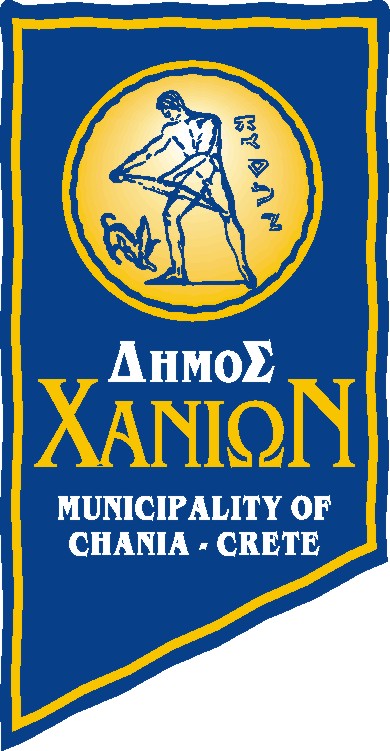 ΕΛΛΗΝΙΚΗ ΔΗΜΟΚΡΑΤΙΑ ΔΗΜΟΣ ΧΑΝΙΩΝΔΙΕΥΘΥΝΣΗ ΤΕΧΝΙΚΩΝ ΥΠΗΡΕΣΙΩΝΤαχ.Δ/νση      :Γρηγορίου Ε 50,Ταχ. Κώδικας : 73100, Χανιά Κρήτης Πληροφορίες  : Βακάλης ΠερικλήςΤηλ 2821341731Mail: pvakalis@chania.grΕΛΛΗΝΙΚΗ ΔΗΜΟΚΡΑΤΙΑ ΔΗΜΟΣ ΧΑΝΙΩΝΔΙΕΥΘΥΝΣΗ ΤΕΧΝΙΚΩΝ ΥΠΗΡΕΣΙΩΝΤαχ.Δ/νση      :Γρηγορίου Ε 50,Ταχ. Κώδικας : 73100, Χανιά Κρήτης Πληροφορίες  : Βακάλης ΠερικλήςΤηλ 2821341731Mail: pvakalis@chania.grΕΛΛΗΝΙΚΗ ΔΗΜΟΚΡΑΤΙΑ ΔΗΜΟΣ ΧΑΝΙΩΝΔΙΕΥΘΥΝΣΗ ΤΕΧΝΙΚΩΝ ΥΠΗΡΕΣΙΩΝΤαχ.Δ/νση      :Γρηγορίου Ε 50,Ταχ. Κώδικας : 73100, Χανιά Κρήτης Πληροφορίες  : Βακάλης ΠερικλήςΤηλ 2821341731mail: pvakalis@chania.gr Α/ΑΕίδος υπηρεσίαςΠοσότητα Τιμή κατ΄ αποκοπή (€)Σύνολο (€)1Επισκευή επιφανειακών αεριστήρων (τύπου βούρτσας) στην Ε.Ε.Λ2 αερ8.000,008.000,002Επισκευή αντλιών ανακυκλοφορίας στην Ε.Ε.Λ3 αντλίες 5.000,005.000,003Επισκευή αντλιών περίσσειας στην Ε.Ε.Λ.2 αντλίες800,00800,004Επισκευή αντλιών στραγγισμάτων στην Ε.Ε.Λ2 αντλίες2.500,002.500,005Εργασίες κάλυψης φρεατίου μερισμού1 φρεάτιο3.000,003.000,006Συντήρηση  φρεατίου φόρτισης1 φρεάτιο4.000,004.000,007Συντήρηση αναδευτήρων αντλιοστασίων δικτύου αποχέτευσης 3.000,003.000,008Συντήρηση γεννητριών αντλιοστασίων δικτύου αποχέτευσης5.000,005.000,00ΣΥΝΟΛΟΣΥΝΟΛΟ31.300,00Φ.Π.Α. 24%Φ.Π.Α. 24%7.512,00ΣΥΝΟΛΟ ΜΕ Φ.Π.Α. 24%ΣΥΝΟΛΟ ΜΕ Φ.Π.Α. 24%38.812,00ΕΙΔΟΣ ΥΠΗΡΕΣΙΑΣΚΩΔΙΚΟΣ CPV ΕΙΔΟΣ ΑΝΑ CPVΕΝΔΕΙΚΤΙΚΗ ΔΑΠΑΝΗ (ΧΩΡΙΣ Φ.Π.Α.)ΚΩΔΙΚΟΣ ΠΡΟΫΠΟΛΟΓΙΣΜΟΥΥΠΗΡΕΣΙΕΣ ΣΥΝΤΗΡΗΣΗΣ ΜΟΝΙΜΩΝ ΕΓΚΑΤΑΣΤΑΣΕΩΝ & ΑΠΟΚΑΤΑΣΤΑΣΗΣ ΒΛΑΒΩΝ ΣΤΗΝ Ε.Ε.Λ. ΚΙΣΣΑΜΟΥ50511000-0 «Υπηρεσίες επισκευής και συντήρησης αντλιών»Οτιδήποτε αφορά σε αντλίες    31.300,00     25-6262.001ΥΠΗΡΕΣΙΕΣ ΣΥΝΤΗΡΗΣΗΣ ΜΟΝΙΜΩΝ ΕΓΚΑΤΑΣΤΑΣΕΩΝ & ΑΠΟΚΑΤΑΣΤΑΣΗΣ ΒΛΑΒΩΝ ΣΤΗΝ Ε.Ε.Λ. ΚΙΣΣΑΜΟΥ50532300-6 «Υπηρεσίες επισκευής και συντήρησης  γεννητριών»Οτιδήποτε αφορά σε γεννήτριες    31.300,00     25-6262.001ΥΠΗΡΕΣΙΕΣ ΣΥΝΤΗΡΗΣΗΣ ΜΟΝΙΜΩΝ ΕΓΚΑΤΑΣΤΑΣΕΩΝ & ΑΠΟΚΑΤΑΣΤΑΣΗΣ ΒΛΑΒΩΝ ΣΤΗΝ Ε.Ε.Λ. ΚΙΣΣΑΜΟΥ50800000-3 «Διάφορες Υπηρεσίες επισκευής και συντήρησης »Αεριστήρες , αναδευτήρες , φρεάτια    31.300,00     25-6262.001ΕΛΛΗΝΙΚΗ ΔΗΜΟΚΡΑΤΙΑ ΔΗΜΟΣ ΧΑΝΙΩΝΔΙΕΥΘΥΝΣΗ ΤΕΧΝΙΚΩΝ ΥΠΗΡΕΣΙΩΝΤαχ.Δ/νση      :Γρηγορίου Ε 50,Ταχ. Κώδικας : 73100, Χανιά Κρήτης Πληροφορίες  : Βακάλης ΠερικλήςΤηλ 2821341731mail: pvakalis@chania.gr ΕΛΛΗΝΙΚΗ ΔΗΜΟΚΡΑΤΙΑ ΔΗΜΟΣ ΧΑΝΙΩΝΔΙΕΥΘΥΝΣΗ ΤΕΧΝΙΚΩΝ ΥΠΗΡΕΣΙΩΝΤαχ.Δ/νση      :Γρηγορίου Ε 50,Ταχ. Κώδικας : 73100, Χανιά Κρήτης Πληροφορίες  : Βακάλης ΠερικλήςΤηλ 2821341731mail: pvakalis@chania.gr Α/ΑΕίδος υπηρεσίαςΠοσότητα Τιμή κατ΄ αποκοπή (€)Τιμή προσφοράς 1Επισκευή επιφανειακών αεριστήρων (τύπου βούρτσας) στην Ε.Ε.Λ2 αερ8.000,002Επισκευή αντλιών ανακυκλοφορίας στην Ε.Ε.Λ3 αντλίες 5.000,003Επισκευή αντλιών περίσσειας στην Ε.Ε.Λ.2 αντλίες800,004Επισκευή αντλιών στραγγισμάτων στην Ε.Ε.Λ2 αντλίες2.500,005Εργασίες κάλυψης φρεατίου μερισμού1 φρεάτιο3.000,006Συντήρηση  φρεατίου φόρτισης1 φρεάτιο4.000,007Συντήρηση αναδευτήρων αντλιοστασίων δικτύου αποχέτευσης 3.000,008Συντήρηση γεννητριών αντλιοστασίων δικτύου αποχέτευσης5.000,00ΣΥΝΟΛΟΣΥΝΟΛΟΦ.Π.Α. 24%Φ.Π.Α. 24%ΣΥΝΟΛΟ ΜΕ Φ.Π.Α. 24%ΣΥΝΟΛΟ ΜΕ Φ.Π.Α. 24%